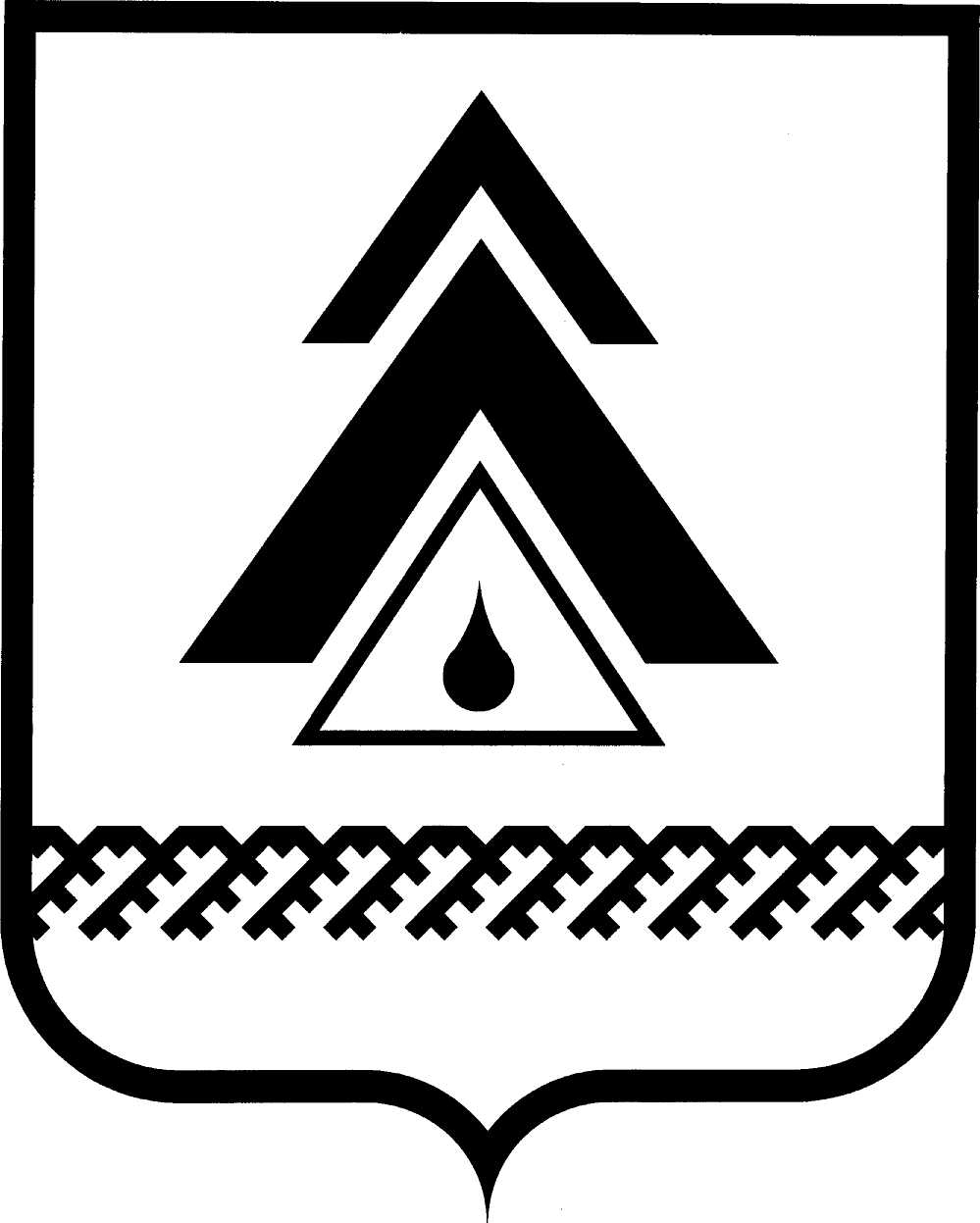 администрация Нижневартовского районаХанты-Мансийского автономного округа – ЮгрыПОСТАНОВЛЕНИЕОб утверждении Порядка предоставления иных межбюджетных трансфертов из муниципального дорожного фонда Нижневартовского района для покрытия расходов поселений, входящих в состав района, исполняющих самостоятельно полномочия по дорожной деятельности в отношении автомобильных дорог общего пользования местного значения в границах населенных пунктов поселенийВ соответствии с Федеральным законом от 06.10.2003 № 131-ФЗ «Об общих принципах организации местного самоуправления в Российской Федерации», решением Думы района от 29.10.2008 № 82 «О порядке предоставления межбюджетных трансфертов из бюджета Нижневартовского района», решением Думы района от 09.10.2012 №253 «О муниципальном дорожном фонде Нижневартовского района»1. Утвердить Порядок предоставления иных межбюджетных трансфертов из муниципального дорожного фонда Нижневартовского района для покрытия расходов поселений, входящих в состав района, исполняющих самостоятельно полномочия по дорожной деятельности в отношении автомобильных дорог общего пользования местного значения в границах населенных пунктов поселений, согласно приложению.2. Пресс-службе администрации района (А.Н. Королёва) опубликовать постановление в районной газете «Новости Приобья».3. Отделу по информатизации и сетевым ресурсам администрации района (Д.С. Мороз) разместить постановление на официальном веб-сайте администрации района.4. Постановление вступает в силу после его официального опубликования и распространяется на правоотношения, возникшие с 01.01.2013.5. Контроль за выполнением постановления возложить на заместителя главы администрации района по общественной безопасности, муниципальному имуществу и природопользованию А.С. Ковалева. Глава администрации района                                                            Б.А. СаломатинПриложение к постановлениюадминистрации районаот 07.03.2013 № 415Порядокпредоставления иных межбюджетных трансфертов  из муниципального дорожного фонда Нижневартовского района для покрытия расходов поселений, входящих в состав района, исполняющих  самостоятельно полномочия по дорожной деятельности в отношении автомобильных дорог общего пользования местного значения в границах населенных пунктов поселений I. Общие положения1.1. Порядок предоставления иных межбюджетных трансфертов  из муниципального дорожного фонда Нижневартовского района (далее – средства, выделяемые из дорожного фонда района) для покрытия расходов поселений, входящих в состав района, исполняющих самостоятельно полномочия по дорожной деятельности в отношении автомобильных дорог общего пользования местного значения в границах населенных пунктов поселений  (далее – Порядок) разработан  в соответствии с Федеральным законом от 06.10.2003 № 131-ФЗ «Об общих принципах организации местного самоуправления в Российской Федерации», решением Думы района от 29.10.2008 № 82 «О порядке предоставления межбюджетных трансфертов из бюджета Нижневартовского района»,  решением Думы района от 09.10.2012 №253 «О муниципальном дорожном фонде Нижневартовского района»1.2. Настоящий Порядок определяет цель, условия предоставления и расходования средств, выделяемых  из дорожного фонда района  для покрытия расходов поселений, входящих  в состав района, исполняющих самостоятельно полномочия по дорожной деятельности в отношении автомобильных дорог общего пользования местного значения в границах населенных пунктов поселений.II. Цель предоставления иных межбюджетных трансфертов  2.1. Целью предоставления средств, выделяемых из дорожного фонда района, является финансовая поддержка поселений, входящих в состав района, исполняющих самостоятельно полномочия по дорожной деятельности в отношении автомобильных дорог общего пользования местного значения в границах населенных пунктов поселений.III. Условия предоставления и расходования иных межбюджетных трансфертов  3.1. Средства, выделяемые из дорожного фонда района предоставляются бюджетам поселений, входящим в состав района, в пределах средств, предусмотренных в муниципальном дорожном фонде района.Средства, выделяемые из дорожного фонда района, носят целевой характер и имеют следующие направления использования:а) выполнение работ по ремонту и содержанию автомобильных дорог общего пользования местного значения в границах населенных пунктов поселений, входящих в состав района, и искусственных сооружений на них;б) обустройство автомобильных дорог общего пользования местного значения в границах населенных пунктов поселений, входящих в состав района,      в целях повышения безопасности дорожного движения.3.2. Средства, выделяемые из дорожного фонда района, предоставляются бюджетам поселений, входящим в состав района, при обеспечении доли софинансирования, установленной соглашением о предоставлении иных межбюджетных трансфертов из бюджета района поселениям, входящим в состав района, на дорожную деятельность.3.3. Размер средств, выделяемых из дорожного фонда района, определяется по формуле:VМБТ  = VДФ – R – P - S, гдеVМБТ – объем средств, выделяемых поселениям, входящим в состав района, из дорожного фонда района на самостоятельное исполнение полномочий по дорожной деятельности;VДФ – планируемый объем бюджетных ассигнований дорожного фонда района;R – расходы бюджета района на осуществление полномочий в области дорожной деятельности;P − объем средств, планируемых к предоставлению поселениям, входящим в состав района, для финансового обеспечения передаваемых на исполнение в район полномочий по проектированию, строительству, реконструкции      и капитальному ремонту дорог;S − субсидии из окружного дорожного фонда.D = VМБТ  / O * 100 %, гдеD − доля софинансирования за счет дорожного фонда района дорожной деятельности поселений, входящих в состав района;O − планируемый объем расходов поселений, входящих в состав района,  на самостоятельное исполнение полномочий по дорожной деятельности, без учета средств по обеспечению доли софинансирования окружных программ.О = ∑i  Оi , гдеОi – планируемый объем расходов i-го поселения, входящего в состав района, на самостоятельное исполнение полномочий по дорожной деятельности, без учета средств по обеспечению доли софинансирования окружных программ.VМБТi =  D * Оi, гдеVМБТi – объем средств, выделяемых i-му поселению, входящему в состав района, из дорожного фонда района на самостоятельное исполнение полномочий по дорожной деятельности.3.4. Администрации поселений, входящие в состав района, обеспечивают целевое, эффективное и правомерное использование средств дорожного фонда района. Выделенные средства из дорожного фонда района, использованные не по целевому назначению, взыскиваются в дорожный фонд района, в порядке, установленном действующим законодательством Российской Федерации.3.5. В целях перечисления средств, выделяемых из дорожного фонда района на самостоятельное исполнение поселениями, входящими в состав района, полномочий по дорожной деятельности, администрация района заключает          с администрацией поселения соглашение о предоставлении иных межбюджетных трансфертов.3.6. В соглашении предусматриваются:цели предоставления средств, выделяемых из дорожного фонда района; размер средств, выделяемых из дорожного фонда района, и доля софинансирования из бюджетов поселений, входящих в состав района;условия предоставления и осуществления расходов, источником финансового обеспечения которых являются средства, выделяемые из дорожного фонда района;сроки использования средств, выделяемых из дорожного фонда района;обязательство администрации поселения, входящего в состав района,      по предоставлению отчетов об осуществлении расходов местного бюджета, источником финансового обеспечения которых являются средства, выделяемые  из дорожного фонда района, а также сроки предоставления такой отчетности;ответственность сторон за нарушение условий соглашения.3.7. В целях определения объема средств, выделяемых из дорожного фонда района, администрации поселений, входящие в состав района, ежегодно,      до 01 июня, предоставляют в отдел транспорта и связи администрации района потребность и расчеты расходов поселений по самостоятельно исполняемым полномочиям по дорожной деятельности в отношении автомобильных дорог общего пользования местного значения в границах населенных пунктов поселений, входящих в состав района, на очередной финансовый год и плановый период.3.8. В срок до 20 июня отдел транспорта и связи администрации района направляет в департамент финансов администрации района предложения         по включению в проект бюджета района расходов на дорожную деятельность    в разрезе муниципальных образований района.3.9. Расчет средств, выделяемых из дорожного фонда района, осуществляется департаментом финансов администрации района на основании предложений отдела транспорта и связи администрации района о прогнозируемых расходах в разрезе муниципальных образований района на дорожную деятельность и объема бюджетных ассигнований дорожного фонда района. 3.10. Контроль за целевым использованием средств, выделяемых из дорожного фонда района, осуществляет отдел транспорта и связи администрации района.от 07.03.2013г. Нижневартовск№ 415          